Obr. PD-NAPNAPOTNICA ZA LETOVANJEPOČITNIŠKA ENOTA: 
_____________________________________________________________________________________ (naslov in lokacija počitniške enote)TERMIN LETOVANJA: OD ___________________ DO __________________UPORABNIK - NOSILEC NAPOTNICE (ustrezno označi):  Delavec ZZZS 	          Ožji družinski član	           Upokojeni delavec 		Zunanji uporabnik  PODATKI O UPORABNIKU - NOSILCU NAPOTNICE: 1. Ime in priimek: _____________________________________________________________________2. Naslov (ulica, številka pošte, naziv pošte): ________________________________________________3. Davčna številka: ________________4. Elektronski naslov za prejem obvestil v zvezi s prijavo: ___________________________________________________________________________________PODATKI O OŽJEM DRUŽINSKEM ČLANU: 1. Ime in priimek: _____________________________________________________________________2. Naslov (ulica, številka pošte, naziv pošte): _______________________________________________3. Davčna številka: __________________4. Elektronski naslov za prejem obvestil v zvezi s prijavo: _____________________________________PODATKI O PLAČNIKU LETOVANJA: Delavec ZZZS 	          Ožji družinski član	           Upokojeni delavec 		Zunanji uporabnik  RAČUN ZA LETOVANJE BOM PORAVNAL:	(ustrezno označi)na podlagi računa za letovanje v enkratnem znesku - UPN
(velja za delavca ZZZS, ožjega družinskega člana, upokojenega delavca in zunanjega uporabnika)
obračun pri plači delavca zavoda
(velja za delavca ZZZS in ožjega družinskega člana)	v enkratnem znesku 		obročno plačilo (2x) 		obročno plačilo (3x) OSEBE, KI LETUJEJO SKUPAJ Z UPORABNIKOM - NOSILCEM NAPOTNICE:	(obvezno izpolniti)Število oseb, ki letuje: ________________________________________
(vpiše se skupno število oseb, ki letuje v poitniški enoti vključno z nosilvem napotnice)
Število otrok, ki letuje z uporabnikom: ___________________________
(vpiše se skupno število otrok)
Starost otrok: _______________________________________________
(vpiše se starost otrok v letih v času letovanja)Kraj in datum _____________________            	  Podpis uporabnika ______________________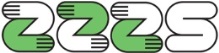 Zavod za zdravstveno
zavarovanje Slovenije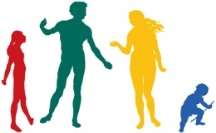 DirekcijaMiklošičeva cesta 241507 LjubljanaDirekcijaMiklošičeva cesta 241507 LjubljanaTel.: 01 30 77 300E-pošta: letovanje@zzzs.siwww.zzzs.si